Vol. 61  No,  11          Upcoming Events!November 2 – Stapling Session at 9:00 a.m. at the church building.  Everyone is invited.  The more people, the faster it goes!November 5 – First Sunday Fellowship following morning service.  Bring your favorite foods and join in the fun!  Evening services will be at 1:00 p.m.November 11 – Ladies’ Day at North Jefferson church of Christ in Mt. Pleasant.  There is more info on the bulletin board in the foyer.December 2 – Ladies’ Brunch & Ornament Exchange at 10:00 a.m.  in Rm. 14.  Bring an ornament to exchange.  Please sign the list on the bulletin board in the foyer if you plan to attend.DON’T FORGET…to turn                         your clocks back on Nov. 4th.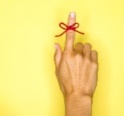 To everyone who helped make    the table treating/chili eating such a success!  Everyone had a wonderful time!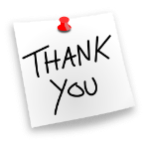 To Martha Fox on the loss of her grandson; to Mike Crews on the loss of 2 cousins & an uncle; to Cindy Dykes on the loss of her mother; to Eddie Elmore on the loss of his father; and to the family of Ruth Thompson.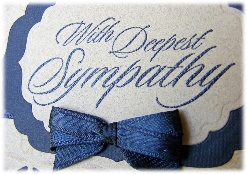 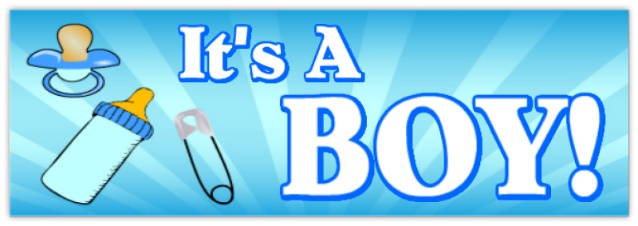 Congratulations to Mark & Melissa Arnold on the arrival of a grandson, Tucker James Broadus, on Oct. 9th, weighing 8 lbs., 13 oz, 19.5 inches long.  Proud parents are Logan & Lora Broadus.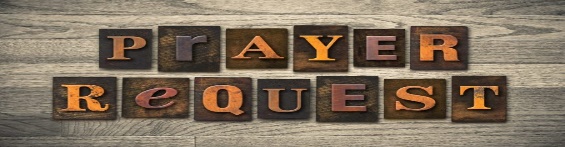 Donna Moseley2810 Stillhouse Rd., Unit 201Paris, TX 75462Phone:  903-669-5245Donna, you are in our prayers!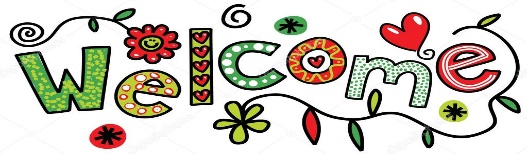 Mark & Melissa ArnoldP.O. Box 44Sumner, TX 75486Mark 903-249-3666Melissa 903-249-4241Welcome to our loving church family!  We’re glad to worship & work with you.Scripture Reading Plan for November 2023November 1		Daniel 1, 1, 2 November 2		Daniel 1, 2, 3November 3		Daniel 2, 3, 4November 4		Daniel 3, 4, 5November 8		Daniel 4, 5, 6November 9		Daniel 5, 6, 7November 10	Daniel 6, 7, 8November 11	Daniel 7, 8, 9November 15	Daniel 8, 9, 10November 16	Daniel 9, 10, 11November 17	Daniel 10, 11, 12November 18	Daniel 11, 12, 12Questions:1) Who was the King of Babylon during the third year of the reign of Jehoiakim?2) What happened to King Nebuchadnezzar in his second year of his reign in this first verse of chapter two?3) What did King Nebuchadnezzar make and set up in the plain of Dura, in the province of Babylon for the people to worship?4) What was the King’s proclamation to all the people and nations that dwell in the earth?5) Who was the king at the great feast when a thousand lords were drinking wine from the golden and silver vessels?6) Why did the King prefer Daniel about all of the presidents and the princes?November 2023        Please remember these in your prayers:   Cristy Brazeal, our brethren in Mexico, those serving in the military, Martha Fox, Sharon Mills, Cindy McGee, Jim Hodges, Wanda Montgomery, Buddy & Barbara Taylor, Travis Palmer, Whiz Creighton.November Birthdays1 – Leah Dykes2 – Merle Lynch7 – Whiz Creighton8 – Roy Adams9 – Dana Phillips11 – Mike Crews12 – Mark Arnold12 – Lynda Zant14 – Cindy McGee15 – Rickey Brazeal16 – Kenneth Proctor18 – Judy Hodgkiss20 -- Charlie Thompson22 – Cassi Weems27 – Sheri Arnold27 – Bradley Cochran28 – Eli Grose30 – Myca WhittenNovember Anniversaries4 – Dale & Jane Henry9 – Stephen & Sheri Arnold20 – Korey & Jessica Perry22 – Max & Carolyn Ballard26 – Brent & Sherry Parson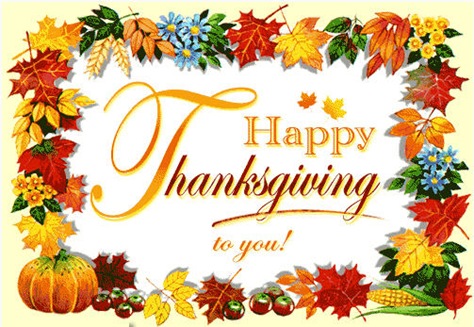 Sunday 		                                	Bible Study                                           9:00 amWorship	                                 	  10:00 am                Worship	                                  	    1:00 pm        KPLT Radio Program  96.3 FM            9:00am        Wed. Bible Study	                                6:00pmElders                Michael Fry          903-732-5182            Bobby Graves      903-517-1669            Tim Parks             903-517-7527                          Rick Zant              903-785-2381Website:  www.collegechurchofchristparis.com College CallerA bulletin of the College 1030 24th SE,   Mailing address P.O. Box 1426, Paris, TX 75461(903) 785-2170November 2023God is worthy of our praise!David SprouleThe short Jewish hymn of Psalm 100 is filled with ever-flowing joy and goodness. The psalmist bids the worshiper to “make a joyful shout to the Lord,” to “serve the Lord with gladness,” to “come before” Him “with singing,” to “enter His gates with thanksgiving” and “with praise.” There are an infinite number of reasons that we should do this, but the psalmist focuses on three things regarding who God is and three things regarding what God is. Meditate on these for a moment, as you consider how worthy our God is of praise and thanksgiving.He is worthy because of WHO He is: (1) He is God; (2) He is our Maker; (3) He is our shepherd. He is worthy because of WHAT He is: (1) He is good; (2) He is merciful; (3) He is truthful. Now, please, stop. Go back and read those again. Consider each one of them. Then, tell God how worthy you think He is of your praise and thanksgiving. This truly ought to bring a “joyful…gladness” to our hearts every day!  Sunday Morning5121926ScriptureNOLAN !Read byMark ArnoldJason BrownBlake BallardJoe CarpenterOpening PrayerRick ZantMichael FryBobby GravesTim ParksSong LeaderWylie DykesGrayson PathKerry DykesBobby GravesAnnouncementsRick ZantMichael FryBobby GravesTim ParksLord’s SupperMike WhittenMike WhittenMike WhittenMike WhittenMike WhittenCody DykesCody DykesCody DykesCody DykesCody DykesGrayson PathGrayson PathGrayson PathGrayson PathGrayson PathStephen ArnoldStephen ArnoldStephen ArnoldStephen ArnoldStephen ArnoldClosing PrayerBill SandersEddie ElmoreChad GravesBradley CochranUsherCraig ZantCraig ZantCraig ZantCraig ZantCraig ZantComm. Prep.Michael & Pam FryMichael & Pam FryMichael & Pam FryMichael & Pam FryMichael & Pam FrySound BoardSheri ArnoldSheri ArnoldSheri ArnoldSheri ArnoldSheri ArnoldSunday Evening5121926Opening PrayerKerry DykesCharlie HodgkissBilly FergursonJames WeemsClosing PrayerPaul PayneMike WhittenMike CrewsRicky CooperWednesday18152229DevotionalRick ZantMark ArnoldJames WeemsThanksgiving DevoWylie DykesWeek of5121926Bus DriverTim ParksJames WeemsAshley GroseSheri Arnold